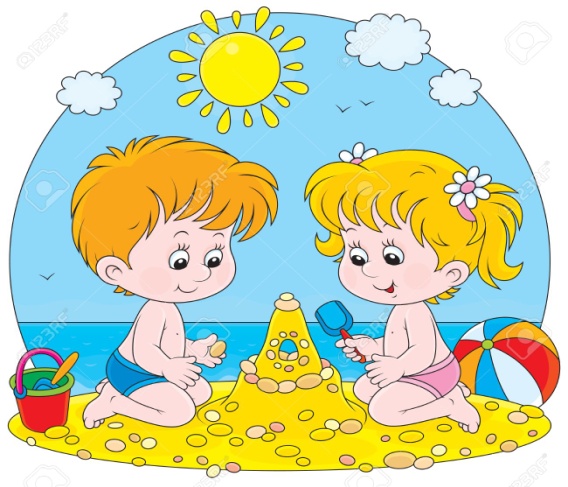 1/ Où va la famille ? Je coche la bonne réponse.  La famille va au magasin . La famille va à l’aéroport . La famille va à la plage . 2/ J'écris "Vrai " ou " faux" :- Les parents construisent un château de sable .- La mère prend le parasol.- La mère prend la glacière pleine de nourriture .3/ Je relie par une flèche :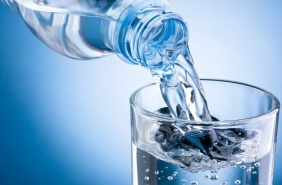 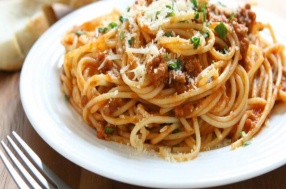 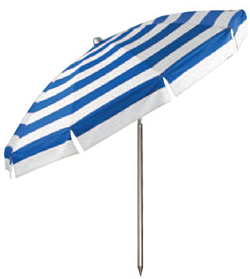 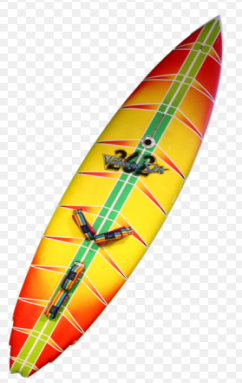 